ΘΕΜΑ : «Προμήθεια ενός ηλεκτροπαραγωγού ζεύγους (Κ.Α 45-7131.004)».   ΠΡΟΥΠΟΛΟΓΙΣΜΟΣ ΠΡΟΣΦΟΡΑΣΟ προσφέρων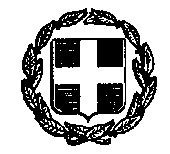 ΕΛΛΗΝΙΚΗ ΔΗΜΟΚΡΑΤΙΑΝΟΜΟΣ ΗΡΑΚΛΕΙΟΥ ΚΡΗΤΗΣ 	ΔΗΜΟΣ ΗΡΑΚΛΕΙΟΥΔ/ΝΣΗ ΚΑΘΑΡΙΟΤΗΤΑΣ ΑΝΑΚΥΚΛΩΣΗΣΤΜΗΜΑ ΜΕΛΕΤΩΝ ΠΡΟΓΡΑΜΜΑΤΙΣΜΟΥΗράκλειο, ΕΙΔΟΣ ΤΙΜΗ ΜΟΝΑΔΟΣ (€)ΤΕΜ.ΣΥΝΟΛΟ (€)Ηλεκτροπαραγωγό ζεύγοςCPV 31121000-0                                                    Σύνολο                                                    Σύνολο                                                    Σύνολο                                                           Φ.Π.Α. 24%                                                           Φ.Π.Α. 24%                                                           Φ.Π.Α. 24%ΓΕΝΙΚΟ ΣΥΝΟΛΟΓΕΝΙΚΟ ΣΥΝΟΛΟΓΕΝΙΚΟ ΣΥΝΟΛΟ